Titel der Stunde(n)/ der Reihe:Wir drehen am Rad! Wie können wir unsere Gewinnchancen beim Glücksrad besser  einschätzen? Klassenstufe: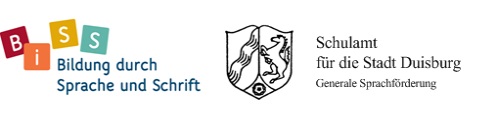             3Verknüpfung zur Vorwissen / Erfahrungen der Schülerinnen und Schüler zu bereits Gelerntem (fachlich):Kreisel mit 4 SeitenVerknüpfung zu Vorwissen / Erfahrungen der Schüler-innen und Schüler zu bereits Gelerntem (sprachlich):Die Kinder kennen die Begriffesicher, möglich, unmöglich und können sie mit Inhalt füllenEingangsstandortbestimmung:Kurze Wiederholung der Reihe aus Klasse 2 Eingangsstandortbestimmung:Kurze Wiederholung der Reihe aus Klasse 2 Fachliche(s) Lernziel(e):Die Kinder solleneinen reflektierten Umgang mit Häufigkeiten und Wahrscheinlichkeiten in Schule und Alltag erlangen.Vermutungen zum Ausgang eines Zufallsexperiments anstellen und handelnd überprüfen.Gewinnchancen beim Glücksrad einschätzen und unterschiedliche Gewinnchancen  von Gewinnregeln erkenneneigene Glücksräder mit passenden Gewinnregeln erstellen.Sprachliche(s) Lernziel(e):Die Kinder sollen Häufigkeiten der Ergebnisse bei Experimenten mit dem vierseitigen Kreisel mit Fachbegriffen benennen.die Gewinnmöglichkeiten bei einem Glücksrad erläutern und begründen und dabei den entsprechenden Fachwortschatz benutzen.Unterstützende Materialien/Medien (auch nonverbale Veranschaulichung):DemoglücksradVierseitige Kreisel und kleine Glücksräder für die Hand der KinderKopiervorlagenOHP, Tafel, Magnete, kleine KarteikartenBlankoglücksräder auf Pappe oder Papier,                                                                WortspeicherWortspeicher (Schlüsselvokabular; Fachwortschatz):Der Kreisel / das Glücksradeine Farbe erdrehendie Strichliste:eine Strichliste erstellen/anlegen, die Häufigkeitstabellein eine Tabelle eintragen, mehr als, weniger als, gleich viele, die/am meisten, die/am wenigsten, häufig, häufiger, am häufigsten, selten, seltener, am seltensten, nie, immer, oft, genau so oft wie, die Gewinnregeldie Gewinnchance (kurz: die Chance)fair, gerecht, vorteilhaftsicher, möglich, unmöglich wahrscheinlicher als, sehr wahrscheinlich, unwahrscheinlich, keine,  große, größere, die größte (Gewinnchance)                         kleine, kleinere, die kleinste (Gewinnchance)gleich groß(e)(Gewinnchance)Die Wahrscheinlichkeit, der Zufall, zufällig,  Wichtige Satzstrukturen:Rot (Blau, …) hat keine, eine kleine, eine große Chance zu gewinnen, weil …Die Chancen sind gleich groß, dass Rot oder Blau gewinnt, weil…Die Chance, an diesem Glücksrad zu gewinnen ist am größten, weil…… gewinnt mit einer größeren Chance als …Es ist sicher, dass…Es ist möglich (wahrscheinlich), aber nicht sicher, dass…Es ist unwahrscheinlich, aber nicht unmöglich, dass….Sinnvolle Aktivitäten, die ein Sprachhandeln erfordern:Experimente mit dem Kreisel / Glücksrad durchführen (vermuten, Ergebnisse beschreiben, Gewinnmöglichkeiten  benennen); die Aussagekraft der drei Begriffe „sicher“/“möglich“/“unmöglich“ reflektierenKreisel und Glücksräder hinsichtlich der Gewinnwahrscheinlichkeit analysieren(Gewinnchancen einschätzen und vergleichen)Glücksräder zu vorgegebenen Aussagen zu Gewinnchancen einfärben oder abändernGewinnwahrscheinlichkeiten am Wahrscheinlichkeitsstreifen eintragenVorgegebene Gewinnregeln und     Gewinnchancen einander zuordnenVerschiedene gesonderte sprachliche Übungen Einschleifübungen (grundlegende sprachliche Übungen):Verschiedene Zuordnungsübungen (mündlich und/oder  schriftlich; z.T. in Partnerarbeit oder Klassengruppe):Abbildungen von Glücksrädern zu  pas-senden Fachbegriffen -    Gewinnregeln zu Fachwortschatz, Satzanfängen  und vollständig formulierten Aussagen in Bezug auf Gewinnchancen                                    -    Abbildungen von Glücksrädern zu vorgegebener Aussage zu einem der Räder (und umgekehrt) -   Ein Kind beschreibt ein Glücksrad, ein Kind wählt aus drei vorgegebenen Glücksrädern das richtige ausFragen/Aufgaben, die kognitiv höhere Denkprozesse hervorrufen, nach oben differenzierte Angebote:Problemstellungen,:nur 1 Lösung, die man durch Probieren und log. Denken entdecken muss 2 Möglichkeiten, das Glücksrad einzufärben, aber nur eine, bei der Rot die größte Gewinnchance hat. Die Kinder sollen diese Lösung schriftlich begründenGanzheitliche Übungen (erweiterte sprachliche Übungen)Falsche Aussagen finden (Fehlersuche), berichtigen.Zu einem Glücksrad selbst die Gewinnchancen beschreibenZu einer Aussage das Glücksrad entsprechend einfärbenEin Glücksrad einfärben, auf das mehrere Aussagen zutreffen müssenZu einem Glücksrad mehrere Aussagen formulieren (Orientierung am Vorbildtext möglich)Fragen/Aufgaben, die kognitiv höhere Denkprozesse hervorrufen, nach oben differenzierte Angebote:Problemstellungen,:nur 1 Lösung, die man durch Probieren und log. Denken entdecken muss 2 Möglichkeiten, das Glücksrad einzufärben, aber nur eine, bei der Rot die größte Gewinnchance hat. Die Kinder sollen diese Lösung schriftlich begründenEigenproduktionen (weitgehend selbstständige [schriftliche] Sprachproduktionen):Erstellen eines Zuordnungsspiels:Formulieren einer Aussage zu einer Gewinnchance auf einem Kärtchen; Ausmalen eines entsprechenden Glücksrads auf einem zweiten KärtchenMöglichkeiten:Zuordnen1 Kind beschreibt die Gewinnchance für das aufgemalte Glücksrad, zweites Kind liest den passenden Text vor.MemoryAbschlussstandortbestimmung (Lernzielüberprüfung):    Siehe AnlageAbschlussstandortbestimmung (Lernzielüberprüfung):    Siehe Anlage